3.1 Les défenses naturelles de l’organisme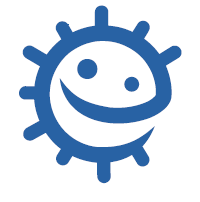 Liens avec le programme nationalCycle 3 : cycle de consolidationÉducation morale et civique : La responsabilité de l’individu et du citoyen dans l’environnement et la santé.Cycles 4 : cycle des approfondissements Sciences de la vie et de la Terre : Le corps humain et la santé : Relier le monde microbien hébergé par notre organisme et son fonctionnement ;Expliquer les réactions qui permettent à l’organisme de se préserver des micro-organismes pathogènes ;Réactions immunitaires ;Argumenter l’intérêt des politiques de prévention et de lutte contre la contamination ou l’infection ;Mesures d’hygiène, vaccination, actions des antiseptiques et des antibiotiques.Enseignements pratiques interdisciplinaires : Corps, santé, bien être et sécurité.Education morale et civique : Droits et devoirs des citoyens.Cycles 3  et  4 : Parcours éducatif de santéObjectifs d’apprentissageTous les élèves :Sauront que le corps humain possède de nombreuses défenses naturelles pour combattre les infections ;Comprendront que notre organisme possède 3 lignes principales de défense ;Comprendront que, parfois, notre organisme a besoin d’aide pour combattre une infection.Durée estimée d’enseignement :50 minutesDescriptionCe chapitre traite de la prévention des infections. Le chapitre 3.1 concerne les défenses naturelles de l’organisme. Une présentation détaillée et des animations montrent comment le corps lutte chaque jour contre les microbes pathogènes. Ce chapitre apporte les connaissances de base nécessaires pour aborder les 2 derniers chapitres de cette brochure.